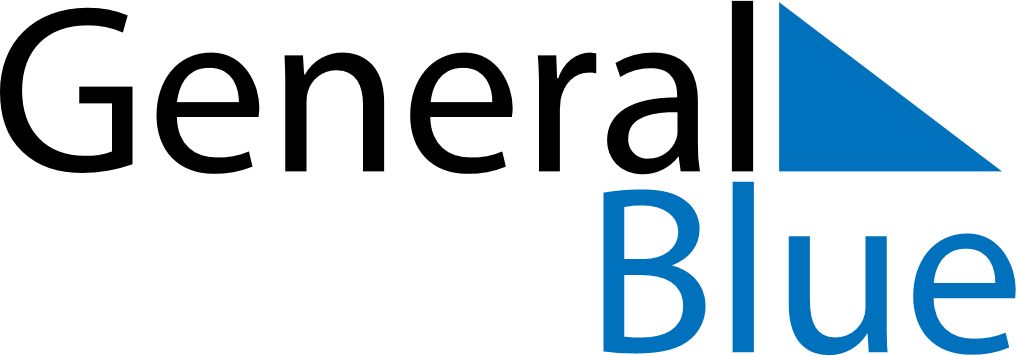 April 2028April 2028April 2028April 2028April 2028April 2028Cabo VerdeCabo VerdeCabo VerdeCabo VerdeCabo VerdeCabo VerdeMondayTuesdayWednesdayThursdayFridaySaturdaySunday12345678910111213141516Good FridayEaster Sunday1718192021222324252627282930NOTES